檔名：user_activity.php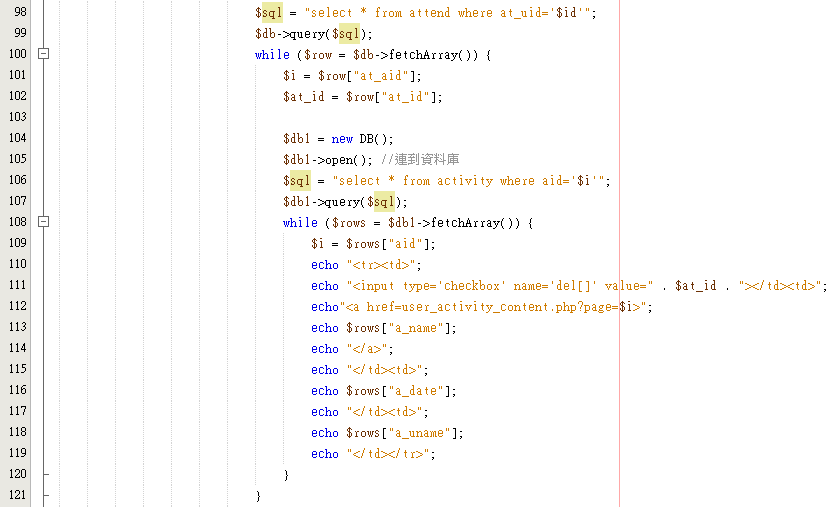 